 ПРИКАЗ № 03-03/23от 7 апреля 2022 года                  О зачислении в 1 класс 2022/2023 учебного годаВ соответствии с Федеральным законом от 29.12.2012 г. № 273-ФЗ «Закон об образовании в Российской Федерации», приказом Министерства образования и науки Российской Федерации от 22.01.2020 № 31 «Об утверждении Порядка  приема граждан на обучение по образовательным программам начального общего, основного общего и среднего общего образования», Уставом и правилами приема в МБОУ «Центр образования с. Инчоун», ПРИКАЗЫВАЮ:Зачислить в 1 класс на 2022/2023 учебный год:Максимкину Викторию Дмитриевну, 06.12.2015 г.р.. Основание: заявление Эймитрультына Л.Г.Климакова Михаила Андреевича, 20.09.2015 г.р.. Основание: заявление Климакова Андрея Александровича.Ульгун Ивана Александровича, 19.06.2015 г.р. Основание: заявление Икуп Венеры Ивановны.Инек Т.И., сформировать личные дела будущих первоклассников 
в срок до 30.06.2022 года.Контроль за исполнением данного приказа возложить на 
О.Ю. Цветухину, заместителя директора по ВМР.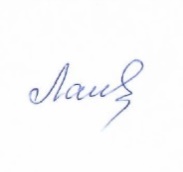 И.о директора                                  Г.Н. Латышевская